ГАЗИМУРО-ЗАВОДСКАЯ РАЙОННАЯ ТЕРРИТОРИАЛЬНАЯ ИЗБИРАТЕЛЬНАЯ КОМИССИЯПОСТАНОВЛЕНИЕсело Газимурский ЗаводО Порядке приема предвыборных агитационных материалов, представленных в окружную избирательную комиссию № 21 Газимурский на выборах депутатов Законодательного Собрания Забайкальского края четвертого созываВ соответствии с частью 111 статьи 41, частью 3 статьи 45 Закона Забайкальского края «О выборах депутатов Законодательного Собрания Забайкальского края», Газимуро-Заводская районная территориальная избирательная комиссия, на которую постановлением Избирательной комиссии Забайкальского края от 19.05.2023 г. №197/1111-3 «Об окружных избирательных комиссиях по выборам депутатов Законодательного Собрания Забайкальского края четвертого созыва» возложены полномочия окружной избирательной комиссии одномандатного избирательного округа № 21 Газимурский постановляет:1. Утвердить Порядок приема предвыборных агитационных материалов, представленных в окружную избирательную комиссию № 21 Газимурский на выборах депутатов Законодательного Собрания Забайкальского края четвертого созыва (прилагается).2. Разместить настоящее постановление на официальном сайте муниципального района «Газимуро-Заводский район» Забайкальского края в информационно-телекоммуникационной сети «Интернет».Председатель комиссии	К.М. ВоложаниноваСекретарь комиссии	          Л.В. КолеговаПриложениек постановлению Газимуро-Заводской районной территориальной избирательной комиссииот 15 июня 2023 года № 138Порядок приема предвыборных агитационных материалов, представленных в окружную избирательную комиссию № 21 Газимурский на выборах депутатов Законодательного Собрания Забайкальского края четвертого созыва1. Прием агитационных материалов1.1. В период избирательной кампании по выборам депутатов Законодательного Собрания Забайкальского края четвертого созыва в окружную избирательную комиссию № 21 Газимурский кандидатами, выдвинутыми по соответствующему одномандатному избирательному округу, до начала распространения представляются экземпляры печатных агитационных материалов или их копии, экземпляры аудиовизуальных агитационных материалов, фотографии или экземпляры иных агитационных материалов, которые будут распространяться на территории одномандатного избирательного округа № 21 Газимурский, а также копии агитационных материалов, предназначенных для размещения на каналах организаций, осуществляющих телерадиовещание, или в периодических печатных изданиях (далее – предвыборные агитационные материалы).1.2. Прием предвыборных агитационных материалов, а также их электронных образов в машиночитаемом виде, представляемых одновременно с ними в соответствии с частью 8 статьи 39, частью 111 статьи 41 и частью 3 статьи 45 Закона Забайкальского края «О выборах депутатов Законодательного Собрания Забайкальского края» (далее – Закон края) документов и сопроводительных писем осуществляет член окружной избирательной комиссии № 21 Газимурский из числа членов Рабочей группы по информационным спорам и иным вопросам информационного обеспечения выборов (далее – член Рабочей группы).1.3. Прием предвыборных агитационных материалов, представляемых одновременно с ними документов и сопроводительных писем от кандидатов, их доверенных лиц и уполномоченных представителей по финансовым вопросам (далее – уполномоченные лица), производится в соответствии с графиком, установленным окружной избирательной комиссией № 21 Газимурский.1.4. Одновременно с печатными, аудиовизуальными и иными агитационными материалами в соответствии с частью 8 статьи 39, частью 3 статьи 45 Закона края в окружную избирательную комиссию № 21 Газимурский представляются документы, содержащие сведения об адресе юридического лица, индивидуального предпринимателя (об адресе места жительства физического лица), изготовивших и заказавших эти материалы, копия документа об оплате изготовления данного предвыборного агитационного материала за счет средств соответствующего избирательного фонда с отметкой филиала публичного акционерного общества «Сбербанк России», письменное согласие физического лица на использование в агитационных материалах его высказываний.Одновременно с агитационными материалами, предназначенными для размещения на каналах организаций, осуществляющих телерадиовещание, или в периодических печатных изданиях, в соответствии с частью 111 статьи 41 Закона края представляется информация о том, изображение какого кандидата (каких кандидатов) использовано в соответствующем агитационном материале (в случае использования изображений кандидата (кандидатов) в агитационном материале).1.5. Член Рабочей группы проверяет соответствие представленных предвыборных агитационных материалов и представляемых одновременно с ними документов сведениям, указанным в сопроводительном письме. В случае выявления несоответствия представленных материалов и (или) документов сведениям, содержащимся в сопроводительном письме, он информирует об этом факте уполномоченное лицо и рекомендует представить эти материалы и документы в окружную избирательную комиссию № 21 Газимурский после устранения указанного несоответствия.1.6. В случае несоответствия сведений, содержащихся в сопроводительном письме, прилагаемым к нему документам и (или) материалам и неустранения этого несоответствия, членом Рабочей группы составляется акт в двух экземплярах по форме, установленной приложением к настоящему Порядку. Один экземпляр акта вручается уполномоченному лицу. Второй экземпляр акта приобщается к представленным предвыборным агитационным материалам.1.7. Внешние носители (дискеты, компакт-диски либо USB-носители) проверяются членом Рабочей группы на отсутствие вредоносных программ. Если по результатам указанной проверки на соответствующем носителе будет обнаружена вредоносная программа или на носителе не будут обнаружены данные, то он информирует об этом факте уполномоченное лицо и рекомендует представить эти материалы и документы в окружную избирательную комиссию № 21 Газимурский после устранения указанного несоответствия. В случае неустранения этого недостатка, членом Рабочей группы составляется акт в двух экземплярах по форме, установленной приложением к настоящему Порядку. Один экземпляр акта вручается уполномоченному лицу. Второй экземпляр акта приобщается к представленным предвыборным агитационным материалам.1.8. Принятые предвыборные агитационные материалы и представляемые одновременно с ними документы подлежат регистрации в установленном в окружной избирательной комиссии № 21 Газимурский порядке. Копия сопроводительного письма с отметкой окружной избирательной комиссии № 21 Газимурский о получении вручается уполномоченному лицу.2. Организация работы по проверке представленных предвыборных агитационных материалов на соответствие требованиям действующего законодательства2.1. Член Рабочей группы проводит проверку представленных предвыборных агитационных материалов и представляемых одновременно с ними документов на соответствие требованиям Федерального закона от 12.06.2002 года № 67-ФЗ «Об основных гарантиях избирательных прав и права на участие в референдуме граждан Российской Федерации (далее – Федеральный закон), Закона края о порядке изготовления агитационных материалов в течение суток с момента их принятия.2.2. О выявленных нарушениях Федерального закона, Закона края член Рабочей группы незамедлительно докладывает председателю окружной избирательной комиссии № 21 Газимурский, руководителю Рабочей группы, а также согласовывает вопрос о направлении соответствующего уведомления уполномоченному лицу и о вынесении вопроса на рассмотрение Рабочей группы.3. Ввод сведений в задачу «Агитация» ГАС «Выборы».3.1. После осуществления проверки представленных предвыборных агитационных материалов и представляемых одновременно с ними документов, печатные, аудиовизуальные и иные агитационные материалы, отвечающие требованиям Федерального закона, Закона края, передаются системному администратору КСА ГАС «Выборы» Газимуро-Заводской районной территориальной избирательной комиссии (далее – системный администратор), для ввода сведений о представленных в окружную избирательную комиссию № 21 Газимурский предвыборных агитационных материалах в задачу «Агитация» ГАС «Выборы».Сведения об агитационных материалах, предназначенных для размещения на каналах организаций, осуществляющих телерадиовещание, или в периодических печатных изданиях, в задачу «Агитация» ГАС «Выборы» не вводятся.3.2. Сведения о представленных в окружную избирательную комиссию № 21 Газимурский печатных, аудиовизуальных и иных агитационных материалах вводятся в задачу «Агитация» ГАС «Выборы» в порядке и сроки, установленные Регламентом использования Государственной автоматизированной системы Российской Федерации «Выборы» для контроля за соблюдением установленного порядка проведения предвыборной агитации, агитации при проведении референдума, утвержденным постановлением Центральной избирательной комиссии Российской Федерации от 14 февраля 2013 года № 161/1192-6, с изменениями от 29 марта 2017 года № 78/684-7 (далее – Регламент задачи «Агитация» ГАС «Выборы»).4. Учет и хранение предвыборных агитационных материалов, представляемых в окружную избирательную комиссию № 21 Газимурский4.1. Учет предвыборных агитационных материалов и представляемых одновременно с ними документов осуществляется в порядке, предусмотренном Регламентом задачи «Агитация» ГАС «Выборы» членами Рабочей группы.4.2. Экземпляры предвыборных агитационных материалов и представляемые одновременно с ними документы хранятся в отдельных папках, созданных для каждого кандидата.5. Организация проверки представленных предвыборных агитационных материалов на соответствие требованиям действующего законодательства о финансировании избирательной кампании по выборам депутатов Законодательного Собрания Забайкальского края четвертого созыва5.1. Проверка оплаты предвыборного агитационного материала из средств соответствующего избирательного фонда осуществляется членом окружной избирательной комиссии № 21 Газимурский из числа членов Контрольно-ревизионной службы при окружной избирательной комиссии (далее – член КРС), в том числе с использованием задачи «Контроль избирательных фондов» ГАС «Выборы», в трехдневный срок.5.2. О результатах проведенной проверки член КРС информирует руководителя Рабочей группы.5.3. В случае выявления нарушения, член КРС незамедлительно докладывает об этом руководителю Контрольно-ревизионной службы при окружной избирательной комиссии и руководителю Рабочей группы. Руководитель Рабочей группы согласует с председателем окружной избирательной комиссии вопрос о принятии дальнейших мер в связи с выявленными нарушениями.Приложениек Порядку приема агитационных материалов, представленных в окружную избирательную комиссию на выборах депутатов Законодательного Собрания Забайкальского края четвертого созываАКТМы, нижеподписавшиеся члены _________________________________наименование окружной избирательной комиссии__________________________________________________________________,__________________________________________________________________, __________________________________________________________________, (должность, фамилия, имя и отчество)составили акт о том, что «______» _____________________ 2023 г. при приеме предвыборных агитационных материалов _______________________ __________________________________________________________________________________________________________________________________________________________________________________________________________________________________________________________________________________________________________________________________________.Настоящий акт составлен в двух экземплярах.Подписи:__________________________________________________________15 июля 2023 года№138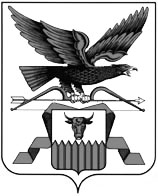 